Сотрудниками ОМВД России по Усть-Катавскому городскому округу совместно с председателем Общественного Совета  провели беседы с местными жителями по профилактике мошенничестваС начала 2020 года сотрудниками ОМВД России по Усть-Катавскому городскому округу организованы встречи и беседы с населением, на которых гражданам вручают профилактические листовки. В мероприятии принял участие председатель Общественного Совета Александр Толмачев и старший участковый уполномоченный полиции отдела участковых уполномоченных полиции и по делам несовершеннолетних ОМВД России по               Усть-Катавскому городскому округу майор полиции Анатолий Серябряков, посетили организации Усть-Катавского городского округа.В ходе бесед  до граждан доводили информацию о распространенных видах мошенничества и способах противодействия. На сегодняшний день широкое распространение получило мошенничество в социальных сетях и на бесплатных сайтах частных объявлений. Злоумышленники просят предоставить им конфиденциальную информацию: номер карты, срок действия, имя держателя, другие данные. Чаще всего обманутые граждане сами отдают свои денежные средства мошенникам, так как доверяют незнакомым лицам.Сотрудники полиции обращаются к жителям и просят быть особо внимательными при общении с неизвестными лицами. Нужно помнить, что персональные данные, информацию по банковской карте никому и никогда не следует сообщать, и тем более переводить денежные средства по указанию посторонних граждан.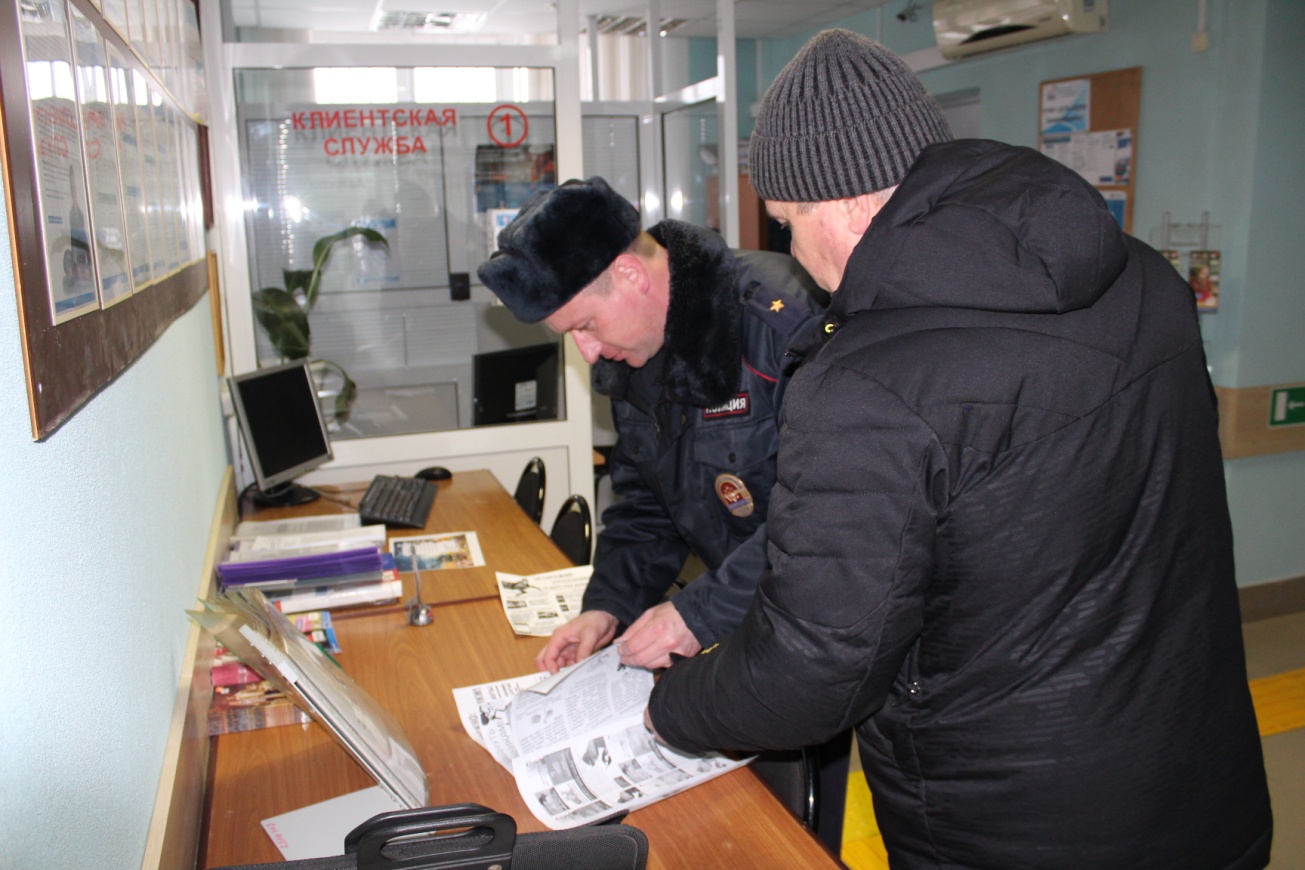 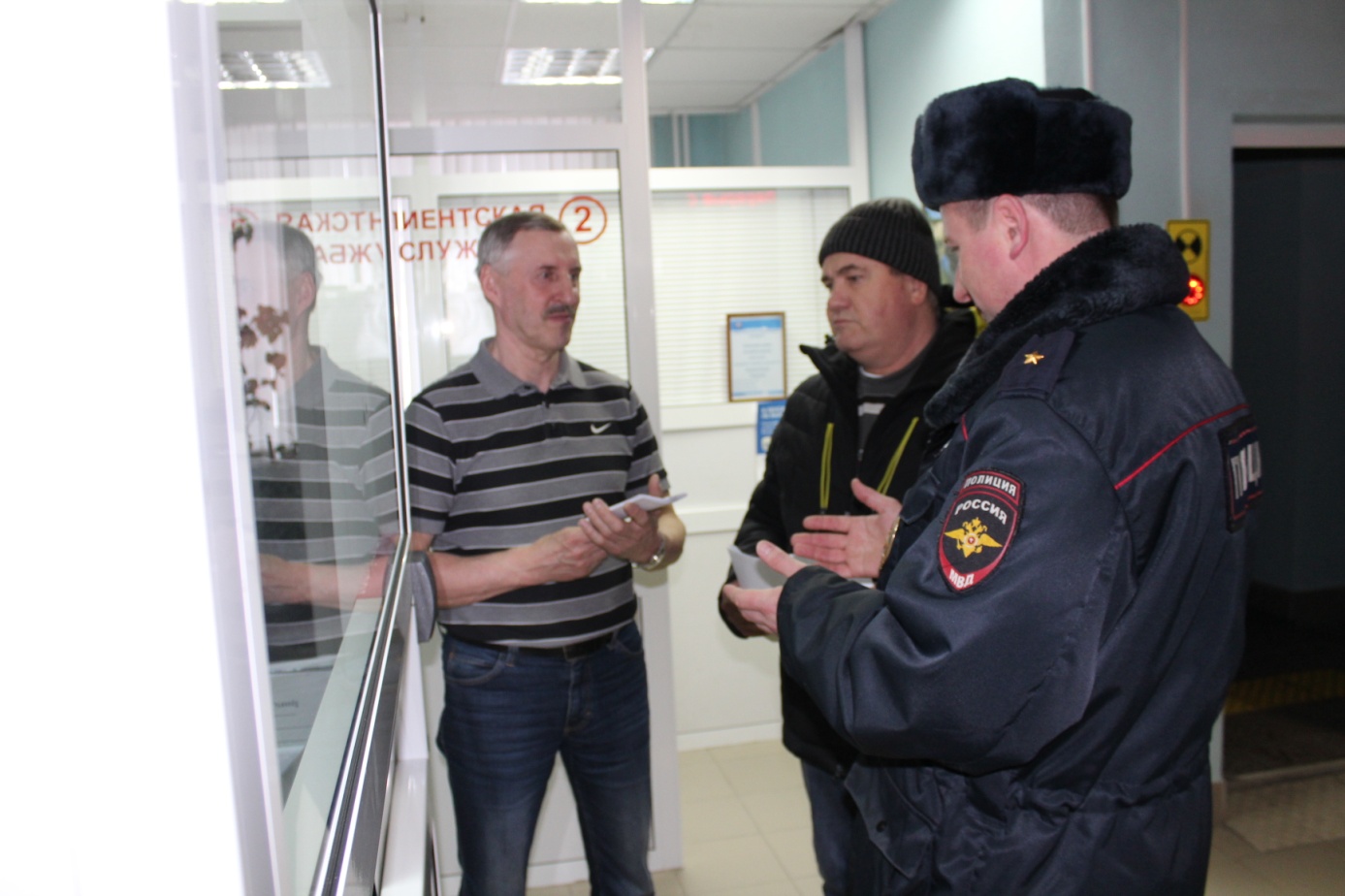 